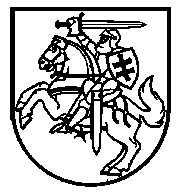 RADIACINĖS SAUGOS CENTRO DIREKTORIUSĮSAKYMASDĖL RADIACINĖS SAUGOS CENTRO DIREKTORIAUS 2011 M. LAPKRIČIO 28 D. ĮSAKYMO NR. 82V „DĖL Dokumentų, KURIŲ REIKIA licencijai ar laikinajam leidimui VERSTIS veiklA su jonizuojančiosios spinduliuotės šaltiniais gauti ir licencijOS ar laikinOJO leidimO VERSTIS veiklA su jonizuojančiosios spinduliuotės šaltiniais priedui pakeisti, rengimo tvarkos aprašO ir dokumentų formų paTVIRTINIMO“ PAKEITIMO2016 m. balandžio 19 d. Nr. V-49Vilnius1. P a k e i č i u Radiacinės saugos centro direktoriaus 2011 m. lapkričio 28 d. įsakymą Nr. 82V „Dėl Dokumentų, kurių reikia licencijai ar laikinajam leidimui verstis veikla su jonizuojančiosios spinduliuotės šaltiniais gauti ir licencijos ar laikinojo leidimo verstis veikla su jonizuojančiosios spinduliuotės šaltiniais priedui pakeisti, rengimo tvarkos aprašo ir dokumentų formų patvirtinimo“:1.1. Pakeičiu 3 punktą ir jį išdėstau taip:„3. N u s t a t a u, kad teikiant paraišką išduoti licenciją verstis veikla su jonizuojančiosios spinduliuotės šaltiniais per atstumą, elektroninėmis priemonėmis per Lietuvos Respublikos paslaugų įstatyme nurodytą kontaktinį centrą, elektroniniu būdu teikiamos paraiškos išduoti licenciją verstis veikla su jonizuojančiosios spinduliuotės šaltiniais duomenys turi atitikti Radiacinės saugos centro direktoriaus patvirtintoje paraiškos išduoti licenciją verstis veikla su jonizuojančiosios spinduliuotės šaltiniais formoje nustatytus duomenis.“1.2. Pakeičiu nurodytuoju įsakymu patvirtintą Dokumentų, kurių reikia licencijai ar laikinajam leidimui verstis veikla su jonizuojančiosios spinduliuotės šaltiniais gauti ir licencijos ar laikinojo leidimo verstis veikla su jonizuojančiosios spinduliuotės šaltiniais priedui pakeisti, rengimo tvarkos aprašą ir jį išdėstau nauja redakcija (pridedama).1.3. Pakeičiu nurodytuoju įsakymu patvirtintą Paraiškos išduoti licenciją verstis veikla su jonizuojančiosios spinduliuotės šaltiniais formą ir ją išdėstau nauja redakcija (pridedama).1.4. Pakeičiu nurodytuoju įsakymu patvirtintą Prašymo išduoti laikinąjį leidimą verstis veikla su jonizuojančiosios spinduliuotės šaltiniais formą ir ją išdėstau nauja redakcija (pridedama).2. N u s t a t a u, kad šis įsakymas įsigalioja 2016 m. gegužės 1 d.Direktorius 									    Albinas MastauskasPATVIRTINTA Radiacinės saugos centro direktoriaus 2011 m. lapkričio 28 d. įsakymu Nr. 82V (Radiacinės saugos centro direktoriaus 2016 m. balandžio 19 d. įsakymo Nr. V-49 redakcija)Dokumentų, kurių reikia licencijai ar laikinajam leidimui verstis veikla su jonizuojančiosios spinduliuotės šaltiniais gauti IR licencijos ar laikinojo leidimo verstis veikla su jonizuojančiosios spinduliuotės šaltiniais priedui pakeisti, rengimo tvarkos aprašas I SKYRIUSBENDROSIOS NUOSTATOS1. Dokumentų, kurių reikia licencijai ar laikinajam leidimui verstis veikla su jonizuojančiosios spinduliuotės šaltiniais gauti ir licencijos ar laikinojo leidimo verstis veikla su jonizuojančiosios spinduliuotės šaltiniais priedui pakeisti, rengimo tvarkos aprašas (toliau – Tvarkos aprašas) reglamentuoja dokumentų, kurių reikia licencijai ar laikinajam leidimui verstis veikla su jonizuojančiosios spinduliuotės šaltiniais (toliau – šaltinis) ar jonizuojančiosios spinduliuotės aplinkoje, išskyrus branduolinės energetikos srities veiklą su šaltiniais (toliau – veikla su šaltiniais), gauti ir licencijos verstis veikla su šaltiniais (toliau – licencija) ar laikinojo leidimo verstis veikla su šaltiniais (toliau – laikinasis leidimas) priedui pakeisti, rengimo ir teikimo tvarką. 2. Tvarkos aprašas parengtas vadovaujantis Lietuvos Respublikos radiacinės saugos įstatymu (toliau – Radiacinės saugos įstatymas) ir Veiklos su jonizuojančiosios spinduliuotės šaltiniais licencijavimo taisyklėmis, patvirtintomis Lietuvos Respublikos Vyriausybės 1999 m. gegužės 25 d. nutarimu Nr. 653 „Dėl Veiklos su jonizuojančiosios spinduliuotės šaltiniais licencijavimo taisyklių patvirtinimo“ (toliau – Licencijavimo taisyklės).3. Tvarkos aprašas skirtas pareiškėjams, pildantiems paraišką išduoti licenciją ar prašymą išduoti laikinąjį leidimą ir rengiantiems licencijai ar laikinajam leidimui gauti reikalingus dokumentus, arba licencijos ar laikinojo leidimo turėtojams, rengiantiems dokumentus, kurių reikia licencijos ar laikinojo leidimo priedui pakeisti.4. Tvarkos apraše vartojamos sąvokos suprantamos taip, kaip jos apibrėžtos Radiacinės saugos įstatyme, Licencijavimo taisyklėse ir kituose radiacinę saugą ir šaltinių fizinę saugą reglamentuojančiuose teisės aktuose. Ii SKYRIUSParaiškos išduoti LICENCIJĄ AR prašymo išduoti LAIKINĄJĮ LEIDIMĄ pildymas5. Pareiškėjas, norėdamas gauti licenciją, nurodytą Radiacinės saugos įstatymo 8 straipsnio 4 dalies 1–4 (išskyrus branduolinės energetikos srities veiklą su šaltiniais) ir 6 punktuose, Radiacinės saugos centrui turi pateikti Radiacinės saugos centro direktoriaus įsakymu patvirtintos formos paraišką išduoti licenciją ir pareiškėjo patvirtintus dokumentus, nurodytus Licencijavimo taisyklių 9 ir 10 punktuose. Teikiant paraišką išduoti licenciją per atstumą, elektroninėmis priemonėmis per Lietuvos Respublikos paslaugų įstatyme nurodytą kontaktinį centrą (toliau – elektroninė priemonė), pateikiami elektroniniai dokumentai arba dokumentų skaitmeninės kopijos.6. Pareiškėjas, turintis galiojantį valstybėje narėje išduotą dokumentą, kuriuo suteikiama teisė verstis veikla su šaltiniais, ir planuojantis verstis analogiškos rūšies veikla su šaltiniais Lietuvos Respublikoje, Radiacinės saugos centrui turi pateikti paraišką išduoti licenciją arba Radiacinės saugos centro direktoriaus įsakymu patvirtintos formos prašymą išduoti laikinąjį leidimą ir pareiškėjo patvirtintus kitus licencijai ar laikinajam leidimui gauti reikalingus dokumentus, nurodytus Licencijavimo taisyklių 10 ir 12 punktuose, o laikinojo leidimo atveju nurodyti planuojamą veiklos Lietuvos Respublikoje pabaigos datą.7. Turi būti užpildytos visos būtinos paraiškos išduoti licenciją ar prašymo išduoti laikinąjį leidimą skiltys ir nurodyta:7.1. prašomos licencijos ar laikinojo leidimo rūšis;7.2. prašomos išduoti licencijos forma (elektroninė ar popierinė);7.3. kokiu būdu pareiškėjas norės gauti popierinę licenciją ar laikinąjį leidimą (tiesiogiai Radiacinės saugos centre ar registruotu laišku);7.4. dokumentai, kurie pateikiami kartu su paraiška išduoti licenciją ar prašymu išduoti laikinąjį leidimą, ir jų lapų skaičius.8. Paraišką išduoti licenciją, išskyrus atvejį, kai ji pateikiama elektroninėmis priemonėmis, patvirtinančiomis pareiškėjo identifikaciją, arba prašymą išduoti laikinąjį leidimą pasirašo pareiškėjas arba jo įgaliotas asmuo ir pateikia įgaliojimą atstovauti pareiškėją patvirtinančio dokumento kopiją ir jo vertimą į lietuvių kalbą.9. Pareiškėjas paraišką išduoti licenciją ar prašymą išduoti laikinąjį leidimą ir dokumentus ar informaciją Radiacinės saugos centrui turi pateikti lietuvių kalba arba jų vertimą į lietuvių kalbą. SKYRIUSDOKUMENTŲ LICENCIJAI AR LAIKINAJAM LEIDIMUI GAUTI RENGIMAS10. Rengiant Licencijavimo taisyklių 8 punkte išvardintus dokumentus licencijai ar laikinajam leidimui gauti, nurodomos tik tos veiklos su šaltiniais radiacinę saugą ir šaltinių fizinę saugą užtikrinančios priemonės, kurios būtinos konkrečiai veiklai su šaltiniais ir gali būti realiai įgyvendinamos. 11. motyvuotas būsimosios veiklos su šaltiniais paaiškinimas rengiamas vadovaujantis Radiacinės saugos įstatymo 3 straipsnio 1 punktu. Jame turi būti nurodyta, kodėl veiklai reikalingi šaltiniai, kokius šaltinius numatoma naudoti, kodėl negalima taikyti alternatyvių veiklos metodų, kokią ekonominę, socialinę ar kitokią naudą numatoma gauti panaudojus šaltinius ir kt. Kai planuojama verstis skirtingų rūšių veiklomis su šaltiniais, pateikiamas atskiras motyvuotas kiekvienos veiklos paaiškinimas.12. darbuotojų radiacinės saugos programa rengiama vadovaujantis Lietuvos higienos normos HN 73:2001 „Pagrindinės radiacinės saugos normos“, patvirtintos Lietuvos Respublikos sveikatos apsaugos ministro 2001 m. gruodžio 21 d. įsakymu Nr. 663 „Dėl Lietuvos higienos normos HN 73:2001 „Pagrindinės radiacinės saugos normos“ patvirtinimo“ (toliau – HN 73:2001), VIII skyriaus reikalavimais, kurie, atsižvelgiant į naudojamų šaltinių rūšį, išsamiau aprašyti atitinkamuose teisės aktuose, pavyzdžiui, Lietuvos Respublikos sveikatos apsaugos ministro 2008 m. vasario 14 d. įsakyme Nr. V-95 „Dėl Lietuvos higienos normos HN 31:2008 „Radiacinės saugos reikalavimai medicininėje rentgenodiagnostikoje“ patvirtinimo“, Lietuvos higienos normoje HN 77:2015 „Radiacinė sauga branduolinėje medicinoje“, patvirtintoje Lietuvos Respublikos sveikatos apsaugos ministro 2002 m. gruodžio 17 d. įsakymu Nr. 642 „Dėl Lietuvos higienos normos HN 77:2015 „Radiacinė sauga branduolinėje medicinoje“ patvirtinimo“ (toliau – Lietuvos higienos norma HN 77:2015 „Radiacinė sauga branduolinėje medicinoje“), ir kituose teisės aktuose, nustatančiuose radiacinės saugos reikalavimus atitinkamose veiklos su šaltiniais srityse. Teisės aktai skelbiami Radiacinės saugos centro interneto svetainės (adresas http://www.rsc.lt) skyriaus „Teisinė informacija“ srityje „Teisės aktai“. Darbuotojų radiacinės saugos programos sudedamosios dalys:12.1. radiacinės saugos organizavimo ir valdymo struktūros aprašas (įsakymo dėl asmens, atsakingo už radiacinę saugą, paskyrimo arba, jeigu kuriama tarnyba, atsakinga už radiacinę saugą (toliau – tarnyba), jos kūrimo (steigimo) įsakymo kopija, asmens, atsakingo už radiacinę saugą, arba tarnybos darbuotojų išsilavinimą ir kvalifikacinį pasirengimą radiacinės saugos klausimais patvirtinančių dokumentų, pareigybių aprašo ir tarnybos nuostatų kopijos). Jeigu veikla su šaltiniais verčiamasi keliuose pareiškėjo padaliniuose, esančiuose skirtingose vietovėse, pareiškėjas, atsižvelgdamas į darbo su šaltiniais apimtis ir darbo krūvius, privalo paskirti asmenį (tarnybą), atsakingą už radiacinę saugą, kiekviename padalinyje, užtikrindamas, kad asmuo (tarnyba), atsakingas už radiacinę saugą, turėtų galimybę tinkamai vykdyti jam paskirtas pareigas. Asmens (tarnybos), atsakingo už radiacinę saugą, pareigybių aprašas ir tarnybos nuostatai rengiami vadovaujantis Asmens (tarnybos), atsakingo už radiacinę saugą, tipinių pareigų ir teisių aprašu, patvirtintu Radiacinės saugos centro direktoriaus 2011 m. gruodžio 20 d. įsakymu Nr. 90V „Dėl Asmens (tarnybos), atsakingo už radiacinę saugą, tipinių pareigų ir teisių aprašo patvirtinimo“. Radiacinės saugos organizavimo ir valdymo struktūros apraše pareiškėjas aprašo veiklos su šaltiniais radiacinės saugos organizavimo ir valdymo struktūrą;12.2. darbuotojų (suskirstytų į A ir B kategorijas, nurodant ir pagrindžiant prognozuojamas jų profesinės apšvitos dozes) sąrašas, jų kvalifikacinį pasirengimą profesiniais ir radiacinės saugos klausimais patvirtinančių dokumentų ir jų apmokymo dirbti su konkretaus modelio šaltiniu dokumentų kopijos:12.2.1. įsakymu patvirtintas į A ir B kategorijas suskirstytų darbuotojų, kurie dirbs su šaltiniais arba jonizuojančiosios spinduliuotės aplinkoje, sąrašas, nurodant jų pareigas ir pagrindžiant prognozuojamas darbuotojų profesinės apšvitos dozes (remiantis darbo vietų dozimetrinių matavimų duomenimis ir prognozuojamu darbo su šaltiniais krūviu arba pagal išmatuotus darbuotojų, dirbančių su tos pačios rūšies šaltiniu bei tokiomis pačiomis veiklos su šaltiniais sąlygomis, profesinės apšvitos dydžius); 12.2.2. kiekvieno sąraše nurodyto darbuotojo mokslo įstaigos baigimo diplomo, jo priedo, licencijų, kvalifikacijos tobulinimo kursų baigimo pažymėjimų arba sertifikatų kopijos, t. y. dokumentų, patvirtinančių darbuotojo profesinį pasirengimą dirbti su atitinkamos rūšies jonizuojančios spinduliuotės šaltiniais, kopijos. Tam tikrų sričių darbuotojų profesiniam pasirengimui dirbti su atitinkamos rūšies šaltiniais patvirtinti pateikiama: 12.2.2.1. su panoramine rentgeno įranga planuojantys dirbti gydytojai odontologai, gydytojai odontologai specialistai ir gydytojų odontologų padėjėjai privalo pateikti dokumentų, patvirtinančių, kad buvo mokomi dirbti su panoramine dantų rentgeno įranga, kopijas, vadovaudamiesi Odontologų ir gydytojų odontologų padėjėjų teorinio ir praktinio mokymo dirbti su dantų rentgenodiagnostikos aparatais bei panoramine rentgeno įranga ir privalomojo pradinio bei periodiško mokymo radiacinės saugos klausimais tvarkos būdų aprašo, patvirtinto Lietuvos Respublikos sveikatos apsaugos ministro 2004 m. birželio 17 d. įsakymu Nr. V-447 „Dėl Odontologų ir gydytojų odontologų padėjėjų teorinio ir praktinio mokymo dirbti su dantų rentgenodiagnostikos aparatais bei panoramine rentgeno įranga ir privalomojo pradinio bei periodiško mokymo radiacinės saugos klausimais tvarkos būdų aprašo patvirtinimo“ (toliau – Odontologų ir gydytojų odontologų padėjėjų teorinio ir praktinio mokymo dirbti su dantų rentgenodiagnostikos aparatais bei panoramine rentgeno įranga ir privalomojo pradinio bei periodiško mokymo radiacinės saugos klausimais tvarkos būdų aprašas), 3 punktu. Gydytojai odontologai, gydytojai odontologai specialistai ir gydytojų odontologų padėjėjai, norintys dirbti su dantų tūrinės kompiuterinės tomografijos aparatais, privalo pateikti pažymėjimų, patvirtinančių, kad yra baigę profesinės kvalifikacijos tobulinimo kursus darbui su dantų tūrinės kompiuterinės tomografijos aparatais, kopijas;12.2.2.2. veterinarijos gydytojai, norintys dirbti su veterinarijoje naudojamais:12.2.2.2.1. rentgenodiagnostikos aparatais, turi pateikti mokslo įstaigos baigimo diplomų, kvalifikacijos tobulinimo kursų pažymėjimų kopijas;12.2.2.2.2. odontologiniais ar kitos paskirties rentgeno aparatais, kompiuteriniais tomografais, norintys atlikti intervencinės radiologijos, branduolinės medicinos ir (ar) spindulinės terapijos diagnostikos ir gydymo procedūras, turi papildomai pateikti dokumentų, įrodančių papildomą profesinį kvalifikacinį pasirengimą dirbti konkrečioje srityje, kopijas;12.2.2.3. pareiškėjai, siekdami gauti licenciją ar laikinąjį leidimą, suteikiančius teisę montuoti, remontuoti ar atlikti šaltinių techninę priežiūrą, turi pateikti šaltinių gamintojų išduotų dokumentų, patvirtinančių darbuotojų kvalifikaciją (kvalifikacijos tobulinimo kursų ar mokymų baigimo pažymėjimų, sertifikatų ir pan.), kopijas ir (ar) šaltinių gamintojų įgaliojimo (darbuotojų paskyrimo) atlikti montavimo, remonto ar šaltinių techninės priežiūros darbus kopijas. Šiuose dokumentuose turi būti nurodyta, kokie darbuotojai buvo apmokyti ir (ar) paskirti montuoti, remontuoti ar atlikti šaltinių techninę priežiūrą ir kokius šaltinių modelius darbuotojai buvo apmokyti ir (ar) paskirti montuoti, remontuoti ar atlikti jų techninę priežiūrą. Siekdami gauti licenciją ar laikinąjį leidimą, suteikiančius teisę montuoti, remontuoti ar atlikti medicinos prietaisų su šaltiniais techninę priežiūrą, pareiškėjai turi pateikti dokumentus, patvirtinančius tokią teisę, vadovaudamiesi Medicinos prietaisų instaliavimo, naudojimo ir priežiūros tvarkos aprašo, patvirtinto Lietuvos Respublikos sveikatos apsaugos ministro 2010 m. gegužės 3 d. įsakymu Nr. V-383 „Dėl Medicinos prietaisų instaliavimo, naudojimo ir priežiūros tvarkos aprašo patvirtinimo“, 24 punktu;12.2.3. kiekvieno sąraše nurodyto darbuotojo radiacinės saugos mokymo kursų pažymėjimų kopijos;12.3. Tvarkos aprašo 12.2 papunktyje išvardytų A kategorijos darbuotojų sveikatos tikrinimo dokumentų kopijos ir šių darbuotojų sveikatos tikrinimo organizavimo tvarkos aprašas. Vadovaujantis Asmenų, dirbančių darbo aplinkoje, kurioje galima profesinė rizika (kenksmingų veiksnių poveikis ir (ar) pavojingas darbas), privalomo sveikatos tikrinimo tvarkos aprašo (13 priedas), patvirtinto Lietuvos Respublikos sveikatos apsaugos ministro 2000 m. gegužės 31 d. įsakymu Nr. 301 „Dėl profilaktinių sveikatos tikrinimų sveikatos priežiūros įstaigose“, 7 punktu, pateikiamos Tvarkos aprašo 12.2 papunktyje nurodytų darbuotojų Privalomojo sveikatos patikrinimo medicininės pažymos (F Nr. 047/a) arba Asmens medicininės knygelės (sveikatos paso) (F Nr. 048/a) kopijos. Gali būti pateikiamas pareiškėjo patvirtintas sveikatą pasitikrinusių darbuotojų sąrašas, nurodant profilaktinį sveikatos patikrinimą atlikusią asmens sveikatos priežiūros įstaigą, patikrinimo datą ir darbuotojo tinkamumą dirbti su šaltiniais. Jeigu Tvarkos aprašo 12.2 papunktyje išvardyti darbuotojai priskirti A kategorijai, pareiškėjas, vadovaudamasis HN 73:2001 54–56 punktų reikalavimais, turi parengti ir pateikti A kategorijos darbuotojų sveikatos tikrinimo organizavimo tvarkos aprašą;12.4. darbuotojų apšvitos ir darbo vietų stebėsenos atlikimo tvarkų aprašai, darbo vietų stebėsenos matavimų, jeigu juos atliko ne Radiacinės saugos centro specialistai, protokolų kopijos arba informacija apie darbo vietų stebėsenos matavimus (atlikimo data ir registravimo numeris), jeigu juos atliko Radiacinės saugos centro specialistai. Vadovaujantis HN 73:2001 reikalavimais ir Radiacinės saugos centro direktoriaus 2007 m. lapkričio 16 d. įsakymu Nr. 63 „Dėl Darbuotojų apšvitos ir darbo vietų stebėsenų atlikimo taisyklių patvirtinimo“, turi būti parengti darbo vietų stebėsenos ir darbuotojų apšvitos stebėsenos atlikimo tvarkų aprašai ir pateiktos jų kopijos:12.4.1. darbo vietų stebėsenos atlikimo tvarkos apraše turi būti nurodyta:12.4.1.1. šaltiniai ir jų aktyvumai arba jonizuojančiosios spinduliuotės generatorių anodinė įtampa;12.4.1.2. jonizuojančiosios spinduliuotės rūšys (atvirųjų ir uždarųjų šaltinių);12.4.1.3. spinduliuotės energijos;12.4.1.4. matavimų vietos, nurodant jas patalpų ir (ar) teritorijos (vykdant veiklą lauko sąlygomis) planuose, kuriuose atvaizduotos kontroliuojamoji ir stebimoji zonos (išskyrus kilnojamuosius (nešiojamuosius) šaltinius, naudojamus nefiksuotose vietose). Kilnojamųjų (nešiojamųjų) šaltinių, kurie naudojami nefiksuotose vietose, darbo vietų stebėsenos matavimų vietos numatomos ir aprašomos atsižvelgiant į jų techniniuose dokumentuose nurodytas saugaus darbo taisykles;12.4.1.5. matavimų dažnumas;12.4.1.6. matuojami dydžiai ir matavimo vienetai;12.4.1.7. matavimo prietaisai, atitinkantys jonizuojančiosios spinduliuotės rūšį, energiją ir radionuklidų aktyvumą, prietaisų metrologinės patikros atlikimo data;12.4.1.8. matavimus atliekantis asmuo ir jo pasirengimą įrodantys dokumentai arba su kuo sudaryta sutartis dėl darbo vietų stebėsenos matavimų atlikimo (pateikiama sutarties kopija);12.4.1.9. matavimų ir skaičiavimo metodai, jei profesinė apšvita būtų vertinama pagal darbo vietos stebėsenos rezultatus;12.4.1.10. ištyrimo lygiai ir priemonės, kurias būtina taikyti juos viršijus;12.4.1.11. matavimų rezultatų vertinimas ir prognozavimas;12.4.2. darbuotojų apšvitos stebėsenos atlikimo tvarkos apraše turi būti nurodyta:12.4.2.1. darbuotojų, kurių apšvita matuojama individualiai, sąrašas;12.4.2.2. darbuotojų apšvitos stebėsenos rūšis (išorinės, vidinės apšvitos);12.4.2.3. išorinės apšvitos stebėsenos rūšis (viso kūno, akių, odos ir (ar) galūnių);12.4.2.4. matuojami dydžiai (Hp(10), Hp(3) ar Hp(0,07)) ir matavimo vienetai;12.4.2.5. matavimų dažnumas;12.4.2.6. tinkamų individualiųjų dozimetrų pasirinkimas (atsižvelgiant į spinduliuotės rūšį, registruojamą energiją ir kt.);12.4.2.7. individualiųjų dozimetrų nešiojimo vietos (pavyzdžiui, virš ir po asmeninių apsaugos priemonių, kaklo sityje, akių lygyje ir pan.);12.4.2.8. matavimų ir skaičiavimo metodai, kai vertinamos darbuotojų efektinė dozė, akies lęšiuko, galūnių ar odos lygiavertės dozės;12.4.2.9. kiekvieno matuojamo ar vertinamo dydžio ištyrimo lygiai ir priemonės, kurias būtina taikyti juos viršijus;12.4.2.10. su kuo sudaryta sutartis dėl individualiosios dozimetrinės kontrolės (nurodomi sutarties su Radiacinės saugos centru data ir numeris arba pateikiama sutarties, jeigu ji sudaryta ne su Radiacinės saugos centru, kopija);12.5. kiekvienos specialybės darbuotojų, nurodytų Tvarkos aprašo 12.2 papunktyje, radiacinės saugos instrukcijos, kuriose turi būti nurodyta darbuotojo atsakomybė ir veiksmai, kuriais siekiama užtikrinti savo ir aplinkinių radiacinę bei šaltinių fizinę saugą, jam dirbant su šaltiniais ar jonizuojančiosios spinduliuotės aplinkoje, o medicinos praktikoje – ir paciento bei, jeigu reikia, padedančių asmenų radiacinę saugą. Instrukcijos turi būti parengtos pagal Lietuvos higienos normų ir kitų teisės aktų, reglamentuojančių radiacinę saugą ir šaltinių fizinę saugą atitinkamose veiklos su šaltiniais srityse, reikalavimus. Rengiant šias instrukcijas rekomenduojama vadovautis Lietuvos Respublikos vyriausiojo valstybinio darbo inspektoriaus 2012 m. rugpjūčio 10 d. įsakymu Nr. V-240 „Dėl Darbuotojų saugos ir sveikatos instrukcijų rengimo ir darbuotojų, darbdavių susitarimu pasiųstų laikinam darbui į įmonę iš kitos įmonės, instruktavimo tvarkos aprašo patvirtinimo“. Radiacinės saugos instrukcijos turi būti pasirašytos su jomis supažindintų darbuotojų; 12.6. darbuotojų mokymo ir instruktavimo radiacinės saugos klausimais tvarkos aprašas, parengtas vadovaujantis Radiacinės saugos įstatymo 15 straipsnio nuostatomis ir Lietuvos Respublikos sveikatos apsaugos ministro 2011 m. lapkričio 22 d. įsakymu Nr. V-1001 „Dėl Privalomojo radiacinės saugos mokymo ir instruktavimo tvarkos aprašo patvirtinimo“. Odontologų ir kitų asmenų, dirbančių su dantų rentgeno aparatais, mokymo ir instruktavimo radiacinės saugos klausimais tvarkos aprašas rengiamas taip pat vadovaujantis Odontologų ir gydytojų odontologų padėjėjų teorinio ir praktinio mokymo dirbti su dantų rentgenodiagnostikos aparatais bei panoramine rentgeno įranga ir privalomojo pradinio bei periodiško mokymo radiacinės saugos klausimais tvarkos būdų aprašu;12.7. veiklos kokybės laidavimo programa ir jos įgyvendinimo priemonių aprašas; jeigu planuojama verstis veikla su medicinoje naudojamais jonizuojančiosios spinduliuotės generatoriais, – kokybės kontrolės bandymų, jeigu juos atliko ne Radiacinės saugos centro specialistai, protokolų kopijos arba informacija apie šiuos bandymus (atlikimo data ir registravimo numeris), jeigu juos atliko Radiacinės saugos centro specialistai. Veiklos kokybės laidavimo programa rengiama vadovaujantis Lietuvos higienos normų, reglamentuojančių radiacinę saugą ir šaltinių fizinę saugą atitinkamose veiklos su šaltiniais srityse, reikalavimais ir atsižvelgiant į šaltinio gamintojo pateikiamas rekomendacijas. Šioje programoje turi būti:12.7.1. nurodytas asmuo (asmenys), atsakingas už veiklos kokybės laidavimo programos rengimą, įgyvendinimą ir jos vykdymo organizavimą bei rezultatų analizę, ir pateiktos jo išsilavinimą patvirtinančių dokumentų kopijos;12.7.2. pagrįsta, kad su šaltiniais (įranga) dirbs atitinkamai pasirengę asmenys ir veiklos metu bus atliekamos tik tos procedūros (darbai), kurios yra numatytos;12.7.3. darbo su šaltiniais arba jonizuojančiosios spinduliuotės aplinkoje metodikų (procedūrų) aprašymas, darbuotojų supažindinimo su jomis tvarka. Rengiant medicininės apšvitos procedūrų aprašymus, turi būti aprašytos suaugusiųjų, vaikų, nėščiųjų ir krūtimi maitinančių moterų tyrimų metodikos ir tyrimų metu taikomos radiacinės saugos užtikrinimo priemonės (naudojamų įrenginių parametrų reikšmės, asmeninių apsaugos priemonių taikymas ir kt.). Rengiant nemedicininės apšvitos procedūrų aprašymus, būtina aprašyti nemedicininės apšvitos procedūrų atlikimo tvarką, vadovaujantis Lietuvos Respublikos sveikatos apsaugos ministro 2011 m. spalio 7 d. įsakymu Nr. V-895 „Dėl Nemedicininės apšvitos procedūrų atlikimo tvarkos aprašo patvirtinimo“. Rengiant veterinarinės apšvitos procedūrų aprašymus, turi būti aprašytos procedūros metu gyvūnams fiksuoti skirtos priemonės, vadovaujantis Lietuvos Respublikos sveikatos apsaugos ministro 2003 m. gruodžio 12 d. įsakymu Nr. V-740 „Dėl Radiacinės saugos veterinarijos praktikoje taisyklių patvirtinimo“;12.7.4. atliekamų medicininių procedūrų registravimo ir apskaitos tvarka (žurnalai ir pan.);12.7.5. šaltinių (įrenginių), kurių kokybė bus kontroliuojama, sąrašas;12.7.6. kokybės kontrolės procedūros, kurias privaloma atlikti, ir jų periodiškumas (pavyzdžiui: pateiktos įrangos komplekto patikrinimas, techninių šaltinių (įrenginių) dokumentų ir juose užfiksuotų parametrų vertinimas, priėmimo bandymai, atlikti instaliavus šaltinius (įrenginius) su šaltiniais (vertinami parametrai, nurodyti gamintojo instrukcijoje), šaltinių (įrenginių) kasdienės būklės bei periodinės darbo kokybės kontrolės bandymai, nurodyti už šios kontrolės vykdymą atsakingi asmenys ir kt.);12.7.7. šaltinių (įrenginių) kalibravimo tvarka;12.7.8. šaltinių (įrenginių) kokybės kontrolės rodikliai, parodantys, kada reikia atlikti svarbias šaltinių (įrenginių) derinimo ar remonto operacijas;12.7.9. elektrinės ir mechaninės saugos bandymai bei jų atlikimo tvarka, dažnumas (nurodo gamintojas šaltinių (įrenginių) eksploatacijos instrukcijose, pavyzdžiui, rentgenodiagnostikos aparatų);12.7.10. kokybės kontrolės metodai;12.7.11. turima kokybės kontrolės įranga ir jos kalibravimo tvarka;12.7.12. kokybės kontrolės rezultatų registravimo ir analizės tvarka;12.7.13. šaltinių (įrenginių) techninės priežiūros rezultatų registravimo tvarka, kurioje turi būti nurodyta, kas atliks šaltinių (įrenginių) techninę priežiūrą, jeigu šią paslaugą atliks kiti licencijos ar laikinojo leidimo turėtojai, pateiktos sutarčių su jais kopijos, pridedamas techninės priežiūros reglamentinių darbų sąrašas;12.7.14. būtinųjų bandymų, kurie bus atliekami baigus šaltinio (įrenginio) remonto darbus, tvarka; 12.7.15. medicininės apšvitos atveju:12.7.15.1. paciento tapatybės nustatymo tvarka;12.7.15.2. pacientų apšvitos dozių, gaunamų atliekant rentgenodiagnostikos ir branduolinės medicinos diagnostikos procedūras, kurioms nustatyti rekomenduojami medicininės apšvitos lygiai, vertinimo bei duomenų, gautų registruojant pacientų apšvitos dozes, ir vertinimo rezultatų teikimo Radiacinės saugos centrui tvarka. Rekomenduojami medicininės apšvitos lygiai, taikomi medicininių diagnostinių ir gydymo procedūrų, kurioms naudojama jonizuojančioji spinduliuotė, metu, patvirtinti Lietuvos Respublikos sveikatos apsaugos ministro 2011 m. rugsėjo 22 d. įsakymu Nr. V-865 „Dėl rekomenduojamų medicininės apšvitos lygių, taikomų medicininių diagnostinių ir gydymo procedūrų, kurioms naudojama jonizuojančioji spinduliuotė, metu, patvirtinimo“;12.7.15.3. dokumento, kuriame būtų nustatyta pareiškėjo (išskyrus atvejus, kai planuojama verstis odontologijos praktika) galimybė konsultuotis su medicinos fiziku, kopija. Jeigu gydymo įstaigoje taikomos spindulinės terapijos arba branduolinės medicinos procedūros, pateikiama dokumento, patvirtinančio, kad gydymo įstaigoje yra atitinkamos srities medicinos fizikas (-ai), vadovaujantis Lietuvos Respublikos sveikatos apsaugos ministro 2005 m. spalio 10 d. įsakymu Nr. V-759 „Dėl Lietuvos higienos normos HN 95:2015 „Radiacinė sauga ir kokybės laidavimas taikant spindulinę terapiją“ patvirtinimo“ ar Lietuvos higienos norma HN 77:2015 „Radiacinė sauga branduolinėje medicinoje“, kopija. Rengiant kokybės laidavimo medicinos rentgeno diagnostikoje programą, būtina vadovautis Lietuvos Respublikos sveikatos apsaugos ministro 2009 m. lapkričio 12 d. įsakymu Nr. V-922 „Dėl Lietuvos higienos normos HN 78:2009 „Kokybės kontrolės reikalavimai ir vertinimo kriterijai medicininėje rentgenodiagnostikoje“ patvirtinimo“, taip pat rekomenduojama vadovautis T. Aalbers, G. Morkūno ir J. Žiliuko parengtomis Kokybės sistemų kūrimo ir diegimo rentgeno diagnostikos skyriuose metodinėmis rekomendacijomis (Vilnius, 2004);12.8. kontroliuojamosios ir stebimosios zonų valdymo tvarkos aprašas, parengtas vadovaujantis HN 73:2001 47 ir 48 punktų reikalavimais ir atsižvelgiant į naudojamų uždarųjų ir (ar) atvirųjų šaltinių pavojingumo kategorijas, nustatytas pagal Lietuvos Respublikos sveikatos apsaugos ministro 2016 m. kovo 14 d. įsakymą Nr. V-362 „Dėl Uždarųjų jonizuojančiosios spinduliuotės šaltinių pavojingumo kategorijų aprašo patvirtinimo“. Jame turi būti aprašyta, kaip nustatytos ir paženklintos kontroliuojamosios ir stebimosios zonų ribos, kaip šios zonos valdomos, kokie ir kur pakabinti informaciniai užrašai, jeigu reikia, numatytos radioaktyviosios taršos plitimo kontrolę ir sulaikymą užtikrinančios priemonės; 12.9. asmeninių apsaugos priemonių sąrašas (nurodomas pavadinimas, švino ekvivalentas, įsigijimo arba paskutinės patikros, jeigu šios priemonės įsigytos daugiau kaip prieš 5 metus, data). Turi būti pateiktas sąrašas apsaugos ir pagalbinių priemonių, taikomų vaikų medicininės apšvitos atveju (švino prijuosčių, apsauginių ekranų, fiksavimo arba tvirtinimo priemonių). Tais atvejais, kai medicininės radiologinės procedūros metu galima akių apšvita, būtina pateikti adekvačių, akių apsaugai skirtų priemonių sąrašą;12.10. jeigu būsima veikla gali lemti gyventojų apšvitą, numatytos gyventojų apšvitos mažinimo ir jos stebėsenos vykdymo priemonės. Jeigu veiklos metu numatoma aplinkos tarša viršys nereguliuojamosios veiklos kriterijus, pareiškėjas privalo pats arba, jeigu reikia, pasitelkęs kompetentingus ekspertus atlikti aplinkos taršos vertinimą ir su juo kreiptis į Radiacinės saugos centrą dėl leidimo išmesti į aplinką radionuklidus gavimo arba patvirtinimo, kad tokio leidimo nereikia. Vertinimas atliekamas vadovaujantis Lietuvos Respublikos sveikatos apsaugos ministro 2011 m. spalio 13 d. įsakymu Nr. V-900 „Dėl Radionuklidų išmetimo į aplinką iš medicinos, pramonės, išskyrus branduolinės energetikos objektus, žemės ūkio objektų ir atliekant mokslinius tyrimus leidimų išdavimo tvarkos aprašo patvirtinimo“. Jeigu numatytos gyventojų apšvitos dydis gali viršyti 0,3 mSv/metus, būtina:12.10.1. įvardyti šaltinius, galinčius lemti papildomą gyventojų apšvitą, aprašyti jų spinduliuotės rūšis ir būdus, kuriais gali būti nulemta papildoma gyventojų apšvita;	12.10.2. užtikrinti ir garantuoti, kad lankytojai, prieš patekdami į kontroliuojamąją zoną, bus informuoti ir instruktuoti, juos kontroliuojamojoje zonoje lydės asmuo, susipažinęs su saugos taisyklėmis šioje zonoje, ir bus vykdoma individualioji lankytojų dozimetrinė kontrolė;12.10.3. aprašyti, kokios radiacinės saugos priemonės (informavimas, instruktavimas, patekimo ribojimas, ekranavimas, radionuklidų išmetimų į aplinką kontrolė ir kt.), jeigu tikslinga, bus taikomos lankytojams stebimojoje zonoje, taip pat gyventojams už stebimosios zonos ribų;12.11. radiologinių incidentų ir avarijų prevencijos ir padarinių likvidavimo planas (toliau – planas), parengtas kaip atskiras dokumentas arba kaip Ūkio subjekto, kitos įstaigos ekstremaliųjų situacijų valdymo plano dalis, vadovaujantis Ūkio subjekto, kitos įstaigos ekstremaliųjų situacijų valdymo plano rengimo metodinėmis rekomendacijomis, patvirtintomis Priešgaisrinės apsaugos ir gelbėjimo departamento prie Vidaus reikalų ministerijos direktoriaus 2011 m. vasario 23 d. įsakymu Nr. 1-70 „Dėl Ekstremaliųjų situacijų valdymo planų rengimo metodinių rekomendacijų patvirtinimo“. Pareiškėjas, planuodamas veiklą su stacionariais I, II,  pavojingumo kategorijų uždaraisiais šaltiniais, turi pateikti dokumento, kuriuo (vadovaujantis HN 73:2001), patvirtinus planą, buvo pateikta informacija apskrities, kurios teritorijoje vykdoma veikla su stacionariais I, II,  pavojingumo kategorijų uždaraisiais šaltiniais, specialiosioms tarnyboms (vyriausiajam policijos komisariatui, priešgaisrinei gelbėjimo valdybai ir artimiausiai greitosios medicinos pagalbos stočiai), kopiją. Planas rengiamas laikantis šių reikalavimų:12.11.1. plano tituliniame lape nurodomas plano pavadinimas, objekto adresas, įsakymo, kuriuo patvirtintas planas, data ir numeris;12.11.2. plano skyriuje „Bendrosios nuostatos“ pateikiamas plano tikslo aprašymas, trumpas veiklos su šaltiniu (-iais) apibūdinimas;12.11.3. plano skyriuje „Rizikos analizė“ prioriteto tvarka išvardijami ir aprašomi visi galimi avarijų atvejai (apšvitintas pacientas, darbuotojas, pamestas, pavogtas, atrastas, įstrigęs, sugadintas, neekranuotas šaltinis ir kt.), įskaitant pačius nepalankiausius (tyčinius asmenų veiksmus, gaisrą šaltinio aplinkoje ir kt.). Pirmiausia nurodomi avarijų tipai, galintys sukelti didžiausią neigiamą poveikį žmonėms ir aplinkai, labiausiai tikėtini avarijų tipai ir visi kiti galimi įvykiai pavojingumo žmonėms ir aplinkai mažėjimo tvarka. Rizikos analizėje nurodomas šaltinio keliamas pavojus įvykus avarijai (kokias apšvitos dozes gautų darbuotojai, aplinkiniai gyventojai, ar galimas aplinkos radioaktyvusis užterštumas ir pan.). Atliekant rizikos analizę, įvertinami kiekvienos galimos avarijos prognozuojami padariniai (kiek darbuotojų ir (ar) gyventojų (pacientų) patirtų apšvitą ir kokios rūšies (išorinės, vidinės), kokiomis dozėmis (mSv) būtų apšvitinti);12.11.4. plano skyriuje „Funkcijos ir atsakomybė“ pateikiamas objekto avarijos valdymo aprašymas, kuriame nurodomos vadovo, darbuotojų funkcijos ir atsakomybė už apsaugomųjų priemonių ir veiksmų įgyvendinimą:12.11.4.1. skubų avarinės situacijos nustatymą ir įvertinimą; 12.11.4.2. pašalinių asmenų ir darbuotojų išvedimą iš avarijos židinio; 12.11.4.3. informacijos apie avariją teikimą Radiacinės saugos centrui bei kitoms atsakingosioms valstybės ir savivaldybės institucijoms;12.11.4.4. pasitelkimą į pagalbą priešgaisrinės apsaugos ir gelbėjimo, policijos, avarinių tarnybų, atliekančių neatidėliotinus darbus, pajėgas bei greitosios medicinos pagalbos paslaugas teikiančias įstaigas pagal iš anksto su jomis sudarytas sutartis;12.11.4.5. aplinkos radiologinės stebėsenos ir, prireikus, žmonių apšvitos kontrolės, dezaktyvavimo atlikimą;12.11.4.6. techninės pagalbos valstybės ir savivaldybės institucijų pareigūnams, valstybės tarnautojams ir darbuotojams, tiriantiems ar likviduojantiems avariją, teikimą;12.11.5. plano skyriuje „Perspėjimo ir informavimo apie įvykusią avariją organizavimas“ aprašomas vadovo, atsakingų darbuotojų perspėjimo ir informavimo 24 val., 7 paras per savaitę organizavimas, vadovo, įgalioto struktūrinio padalinio ar darbuotojo, atsakingo už perspėjimą ir informavimą, veiksmai ir numatomos ryšių priemonės. Pateikiami valstybės ir savivaldybės institucijų (Radiacinės saugos centro, apskrities priešgaisrinė gelbėjimo tarnybos, Bendrojo pagalbos centro, savivaldybės administracijos ir kt.) informavimo tvarka ir kontaktiniai duomenys;12.11.6. plano skyriuje „Skubūs apsaugomieji veiksmai“ aprašoma kiekvienos konkrečios avarinės situacijos likvidavimo procedūra, kurioje būtų išvardyti žingsniai (priemonės), kuriuos turi atlikti objekto vadovas, kiekvienas darbuotojas. Pateikiami objekto darbuotojo veiksmai, kuriais identifikuojama avarija, aprašomi darbuotojo veiksmai, skirti apsaugoti save, avarijos vietoje esančius žmones, kiek įmanoma sušvelninti avarijos padarinius, techninės pagalbos, kurią, prireikus, objektas suteikia valstybės ir savivaldybės institucijų pareigūnams, aprašymas, techninės ekspertinės pagalbos prašymo iš savivaldybės ar valstybės institucijų aprašymas; informacijos apie avariją teikimo savivaldybės ir valstybės institucijoms teikimo tvarka;12.11.7. plano skyriuje „Mokymai ir pratybos“ aprašoma darbuotojų mokymų ir treniruočių tvarka, skirta jiems pasirengti atlikti veiksmus įvykus avarijai, kurioje nustatytas mokymų ir praktinių užsiėmimų periodiškumas;12.11.8. plano prieduose pateikiama planą papildanti informacija:12.11.8.1. plano priede „Institucijų kontaktiniai duomenys“ pateikiami Radiacinės saugos centro, civilinės saugos pajėgų (priešgaisrinės gelbėjimo, policijos, avarinių tarnybų, atliekančių neatidėliotinus darbus, pajėgų ir greitosios medicinos pagalbos paslaugas teikiančių įstaigų), savivaldybės, valstybės įstaigų, tarnybų, Bendrojo pagalbos centro telefonų ir faksų numeriai, elektroninio pašto adresai, kuriais būtų palaikomas ryšys gresiant ar įvykus avarijai;12.11.8.2. plano priede „Darbuotojų kontaktai“ nurodomi objekto vadovų, darbuotojų, parengtų šalinti avarijos padarinius, vardai, pavardės, namų adresai, telefonų numeriai, elektroninio pašto adresai;12.11.8.3. plano priede „Materialinių išteklių žinynas“ pateikiamas objekto turimų asmeninių apsaugos priemonių, transporto, ryšių priemonių ir dozimetrinės kontrolės prietaisų, skirtų šalinti avariją ir jos padarinius, medikamentų ir medicininių priemonių, skirtų suteikti pirmąją medicinos pagalbą, sąrašai. Sąrašuose būtina nurodyti turimų priemonių ir prietaisų kiekį bei jų saugojimo vietą;12.11.8.4. plano priede „Sutartys“ pateikiamas sąrašas objekto sutarčių su institucijomis už objekto ribų (priešgaisrinės apsaugos ir gelbėjimo, policijos, greitosios medicinos pagalbos paslaugas teikiančiomis įstaigomis, avarinėmis tarnybomis, savivaldybės, valstybės įstaigomis) dėl pagalbos įvykus avarijai suteikimo;12.11.8.5. plano priede „Darbuotojų evakavimas“ pateikiama objekto darbuotojų evakavimo schema;12.11.8.6. plano priede „Perspėjimo apie gresiančią arba įvykusią avariją schema“ pateikiama objekto darbuotojų ir suinteresuotų institucijų perspėjimo apie avariją schema;12.11.8.7. plano priede „Keitimosi informacija apie avariją schema“ pateikiama keitimosi informacija tarp objekto darbuotojų ir objekto priimamos ir teikiamos informacijos atsakingosioms institucijoms schema;12.11.9. objektuose pertvarkius esančius įrenginius, įdiegus naują technologiją su šaltiniais, pradėjus naudoti naujus šaltinius, padidėjus šaltinių kiekiams ar įvykus kitiems pokyčiams, objektas iš naujo atlieka rizikos analizę, vadovaudamasis ja peržiūri ir prireikus pakeičia planą, darbuotojų veiksmų procedūras;12.11.10. jeigu bus dirbama su jonizuojančiosios spinduliuotės generatoriais (išskyrus linijinius greitintuvus), planas rengiamas pagal Tvarkos aprašo 12.11.1–12.11.3, 12.11.4.1–12.11.4.3, 12.11.5–12.11.7, 12.11.8.1, 12.11.8.2 ir 12.11.9 papunkčiuose nustatytus reikalavimus.12.12. radioaktyviųjų atliekų tvarkymo tvarkos aprašas, kuriame pareiškėjas, vadovaudamasis Lietuvos Respublikos sveikatos apsaugos ministro 2001 m. vasario 19 d. įsakymu Nr. 121 „Dėl Lietuvos higienos normos HN 89:2001 „Radioaktyviųjų atliekų tvarkymas“ patvirtinimo“, aprašo, kaip planuoja tvarkyti radioaktyviąsias atliekas: atlikti pradinį (rinkti, rūšiuoti, dezaktyvuoti) ir pagrindinį radioaktyviųjų atliekų apdorojimą, saugoti, radioaktyviąsias atliekas, susidariusias veiklos su šaltiniais metu, atsižvelgdamas į radioaktyviųjų atliekų fizinį būvį, chemines savybes, atliekų aktyvumą, pusėjimo trukmę ir kitas sąlygas. Jonizuojančiosios spinduliuotės generatorių (įrenginių su rentgeno vamzdžiais ar kt., kuriuose nėra radioaktyviųjų medžiagų) eksploatacijos baigimą reglamentuoja Jonizuojančiosios spinduliuotės generatorių eksploatacijos baigimo tvarkos aprašas, patvirtintas Lietuvos Respublikos sveikatos apsaugos ministro 1999 m. kovo 5 d. įsakymu Nr. 102 „Dėl Jonizuojančiosios spinduliuotės generatorių eksploatacijos baigimo tvarkos aprašo patvirtinimo“ (toliau – Jonizuojančiosios spinduliuotės generatorių eksploatacijos baigimo tvarkos aprašas); 12.13. preliminarus veiklos su šaltiniais nutraukimo planas (jeigu planuojama veikla su atviraisiais šaltiniais, I, II ir  pavojingumo kategorijų uždaraisiais šaltiniais ar dalelių greitintuvais, kuriuose greitinamų dalelių energija didesnė negu 2 MeV ir dalelių pluošto vidutinė galia didesnė negu 100 W). preliminarus veiklos su šaltiniais nutraukimo planas rengiamas vadovaujantis Lietuvos Respublikos sveikatos apsaugos ministro 2003 m. gruodžio 5 d. įsakymu Nr. V-712 „Dėl Objektų, kuriuose vykdoma veikla su jonizuojančiosios spinduliuotės šaltiniais, eksploatavimo nutraukimo taisyklių patvirtinimo“. preliminariame veiklos su šaltiniais nutraukimo plane turi būti:12.13.1. išvardyti naudojami radionuklidai ir jų aktyvumai bei nurodyta, kiek jie lems darbo patalpų užterštumą;12.13.2. planuojant naudoti dalelių greitintuvus – įvertinti potencialiai galintys susidaryti radionuklidai, jų prognozuojami aktyvumai ir nurodyta jų įtaka darbo patalpų užterštumui; 12.13.3. preliminarus objekto eksploatavimo nutraukimo veiksmų aprašymas;12.13.4. aprašyta, kaip bus tvarkomos radioaktyviosios atliekos; 12.14. šaltinių ir radioaktyviųjų atliekų vežimo tvarkos aprašas (jeigu planuojama veikla su uždaraisiais arba atviraisiais šaltiniais, kurie dėl veiklos specifikos bus vežami) rengiamas tais atvejais, kai uždarųjų ir (ar) atvirųjų šaltinių vežimas nėra pareiškėjo ūkinė veikla, kuriai reikalinga atskira licencija ar laikinasis leidimas, o priemonė pagrindinei veiklai vykdyti (pavyzdžiui, kelio tankio ir drėgmės matuoklio pervežimas iš saugyklos į matavimų atlikimo vietas ir grąžinimas į saugyklą baigus darbus bei kt.). Šaltinių ir radioaktyviųjų atliekų vežimo (jeigu planuojama veikla su uždaraisiais arba atviraisiais šaltiniais, kurie dėl veiklos specifikos bus vežami) tvarkos apraše nurodoma, kaip organizuojamas ir vykdomas uždarųjų ir (ar) atvirųjų šaltinių ir radioaktyviųjų atliekų vežimas (pernešimas) iš atskirų (tarp atskirų) patalpų, ir pateikiama uždarųjų ir (ar) atvirųjų šaltinių bei radioaktyviųjų atliekų vežimo (pernešimo) schema. 13. Kiti dokumentai, įrodantys, kad verčiantis veikla su šaltiniais bus užtikrinta žmonių ir aplinkos radiacinė sauga:13.1. šaltinių fizinės saugos aprašas. Pareiškėjas, vadovaudamasis HN 73:2001 reikalavimais, Tarptautinės atominės energijos agentūros Jonizuojančiosios spinduliuotės šaltinių saugos ir saugumo elgesio kodekso bei Jonizuojančiosios spinduliuotės šaltinių fizinės saugos taisyklių, patvirtintų Lietuvos Respublikos sveikatos apsaugos ministro 2005 m. rugsėjo 7 d. įsakymu Nr. V-687 „Dėl Jonizuojančiosios spinduliuotės šaltinių fizinės saugos taisyklių patvirtinimo“ (toliau – Fizinės saugos taisyklės), nuostatomis, atsižvelgdamas į šaltinio pavojingumo kategoriją, turi nurodyti, kokiomis administracinėmis, techninėmis ir (ar) konstrukcinėmis priemonėmis bus patikimai užkirstas kelias šaltinio vagystei, tyčiniam pakenkimui, neteisėtam jo panaudojimui, pasisavinimui terorizmo tikslais, sabotažui ir kt. Planuodamas veiklą su I, II,  pavojingumo kategorijos uždaraisiais šaltiniais, pareiškėjas privalo įvertinti fizinės saugos sistemos efektyvumą ir įsitikinti, kad naudojamų fizinės saugos užtikrinimo priemonių kokybė yra pakankama. Tam tikslui turi būti atliktas fizinės saugos užtikrinimo priemonių kokybės pakankamumo įvertinimas pagal Fizinės saugos taisyklių 2 priedą ir parengta fizinės saugos užtikrinimo priemonių kokybės pakankamumo įvertinimo ataskaita su vertinimo išvadomis;13.2. jeigu planuojama veikla su I, II,  pavojingumo kategorijų uždaraisiais šaltiniais, – įsakymo dėl asmens, atsakingo už fizinę saugą, paskyrimo kopija. Pareiškėjas, planuodamas veiklą su I, II,  pavojingumo kategorijos uždaraisiais šaltiniais, vadovaudamasis Fizinės saugos taisyklių 12.1 papunkčio reikalavimais, privalo paskirti atsakingą už šaltinių fizinę saugą asmenį, išmanantį šaltinių fizinę saugą reglamentuojančius teisės aktus ir šaltinių fizinės saugos užtikrinimo priemones. Tai gali būti asmuo, atsakingas už radiacinę saugą, radiacinės saugos tarnybos vadovas ar darbuotojas. Asmuo gali būti paskirtas atsakingu už šaltinių fizinę saugą tik patikrinus jo patikimumą Radiacinės saugos įstatymo 10 straipsnio 16 punkte nustatyta tvarka; 13.3. informacija apie Radiacinės saugos centro pareigūnų atliktą radiacinės saugos reikalavimų vykdymo patikrinimą (toliau – patikrinimas) – patikrinimo atlikimo data ir numeris. Patikrinimas atliekamas po to, kai pareiškėjas pateikia paraišką išduoti licenciją ar prašymą išduoti laikinąjį leidimą arba prašymą pakeisti licencijos ar laikinojo leidimo priedą ir visus tam būtinus dokumentus bei Radiacinės saugos centrui atlikus įvertinimą ir nustačius, kad pateikti dokumentai atitinka teisės aktų nustatytus reikalavimus. Jeigu patikrinimo metu nustatoma radiacinę saugą ir šaltinių fizinę saugą reglamentuojančių teisės aktų pažeidimų (toliau – pažeidimai), jie turi būti pašalinti per nustatytą terminą ir apie tai ne vėliau kaip per 5 darbo dienas po termino pažeidimams pašalinti pabaigos turi būti raštu pranešta Radiacinės saugos centrui;13.4. Lietuvos Respublikos sveikatos apsaugos ministro nustatyta tvarka išduoto radiacinės saugos reikalavimų atitikties pažymėjimo numeris ir išdavimo data. Šaltinių, radiacinės saugos įrangos bei kitų įtaisų ir medžiagų, galinčių lemti papildomą žmonių apšvitą, taip pat gaminių, kurių sudėtyje yra šaltinių, išskyrus tuos, kurie naudojami branduolinės energetikos srities veikloje su šaltiniais, kuriems turi būti nustatyta radiacinės saugos reikalavimų atitiktis, sąrašas pateiktas Lietuvos Respublikos sveikatos apsaugos ministro 1999 m. kovo 31 d. įsakyme Nr. 146 „Dėl Radiacinės saugos reikalavimų atitikties nustatymo ir kontrolės tvarkos aprašo patvirtinimo“. Radiacinės saugos reikalavimų atitikties nustatymo Radiacinės saugos centre tvarką reglamentuoja Radiacinės saugos centro direktoriaus 2011 m. spalio 28 d. įsakymas Nr. 74V „Dėl Radiacinės saugos reikalavimų atitikties nustatymo Radiacinės saugos centre tvarkos aprašo patvirtinimo“;13.5. patalpų, kuriose bus dirbama su šaltiniais, projekto Radiacinės saugos centro atliktos radiacinės saugos ekspertizės išvadų pateikimo data ir registravimo numeris arba ekspertizės išvadų kopija. Statinio projekto radiacinės saugos (specialioji) ekspertizė turi būti atlikta vadovaujantis Radiacinės saugos centro direktoriaus 2011 m. rugsėjo 15 d. įsakymu Nr. 62V „Dėl Statinio projekto radiacinės saugos (specialiosios) ekspertizės ir statybos ar rekonstravimo projekto, pateikto statybos leidimui gauti, sprendinių atitikties nustatytiems radiacinės saugos reikalavimams tikrinimo tvarkos aprašo patvirtinimo“;13.6. šaltinių modelių, su kuriais planuojama verstis veikla turint licenciją ar laikinąjį leidimą, sąrašas (toliau – sąrašas). Pateikiamas šaltinių (įrenginių su šaltiniais), kuriais planuojama prekiauti Lietuvos Respublikoje, radiacinės saugos reikalavimų atitikties pažymėjimą turinčių modelių sąrašas, o medicininės paskirties šaltiniams (įrenginiams su šaltiniais) – dokumentų, patvirtinančių, kad jie priklauso medicininės paskirties prekėms pagal 1993 m. birželio 14 d. Tarybos direktyvą 93/42/EEB dėl medicinos prietaisų (OL 2004 m. specialusis leidimas, 13 skyrius, 12 tomas, p. 82) (toliau – direktyva 93/42/EEB) ir yra paženklinti CE ženklu, kopijos. Jeigu planuojama prekiauti radiofarmaciniais vaistiniais preparatas, pateikiami dokumentai, patvirtinantys, kad šie radiofarmaciniai vaistiniai preparatai atitinka Lietuvos Respublikos farmacijos įstatymo 8 ir 9 straipsniuose nustatytus reikalavimus ir gali būti tiekiami Lietuvos Respublikos rinkai;13.7. informacija apie licencijų ar laikinųjų leidimų turėtojus, turinčius teisę montuoti, prižiūrėti ir atlikti sąraše išvardytų modelių šaltinių remontą. Jeigu pareiškėjas planuoja tik prekiauti šaltiniais, būtina pateikti informaciją apie licencijų ar laikinųjų leidimų turėtojus, kurie turi teisę ir įsipareigoja parduodamų modelių šaltinius montuoti, atlikti jų remontą bei techninę priežiūrą;13.8. išsami informacija apie šaltinių saugyklas (saugyklos projektas, adresas, saugyklos fizinės apsaugos aprašas). Jeigu pareiškėjas planuoja prekiauti šaltiniais (išskyrus jonizuojančiosios spinduliuotės generatorius), turi pateikti informaciją apie saugyklas, kurios patikimai apsaugotų žmones nuo saugomų šaltinių skleidžiamos jonizuojančiosios spinduliuotės apšvitos bei užtikrintų jų fizinę saugą ir kuriomis pareiškėjas turėtų galimybę naudotis 24 val. per parą ir 7 dienas per savaitę. Jeigu pareiškėjas pats tokių saugyklų neturi, turi pateikti sutarčių dėl galimybės naudotis tokiomis saugyklomis šiame Tvarkos aprašo papunktyje nurodytomis sąlygomis kopijas. Nurodomas saugyklos adresas, pateikiamas saugyklos ir aplink ją esančių patalpų planas bei aprašymas (sienų, lubų, grindų, langų (jeigu yra), durų konstrukcijų aprašymai, jų medžiagos, storis), aprašomos įdiegtos fizinės saugos, atsižvelgus į šaltinio pavojingumo kategoriją, priemonės, saugyklos durų ženklinimas;13.9. vairuotojų, vykdančių vežimą, kelių transporto priemonių vairuotojo pasirengimo vežti pavojinguosius krovinius pagal ADR pažymėjimų, galiojančių atitinkamam vežimo būdui ir pavojingųjų krovinių grupei, kopijos. Vadovaujantis Lietuvos Respublikos pavojingųjų krovinių vežimo automobilių, geležinkelių ir vidaus vandenų keliais įstatymu, pavojingus (taip pat ir radioaktyviuosius) krovinius vežančių kelių transporto priemonių vairuotojams taikomų reikalavimų, kurių jie privalo laikytis veždami pavojingus krovinius, išmanymas patvirtinamas kelių transporto priemonių vairuotojo pasirengimo vežti pavojingus krovinius pagal Europos sutartį dėl pavojingų krovinių tarptautinio vežimo keliais (ADR) pažymėjimu, išduotu Lietuvos Respublikoje arba kitoje ADR susitariančiojoje šalyje;13.10. informacija apie radioaktyviosioms medžiagoms ar radioaktyviosioms atliekoms vežti skirtas transporto priemones (nurodomas kiekvienos transporto priemonės gamintojas (markė), modelis, valstybinės registracijos numeris, papildoma įranga, priemonės radiacinei saugai ir šaltinių fizinei saugai užtikrinti);13.11. informacija apie įmonės pavojingųjų krovinių vežimo saugos specialisto paskyrimo pagrindą ir šio specialisto pažymėjimo, galiojančio atitinkamam vežimo būdui ir pavojingųjų krovinių grupei, kopija. Pareiškėjas, kuris planuoja vežti pavojinguosius (taip pat ir radioaktyviuosius) krovinius ar atlieka su tuo susijusį pakavimą, krovimą ar pripildymą, Lietuvos Respublikos susisiekimo ministro 2002 m. liepos 4 d. įsakyme Nr. 3-343 „Dėl pavojingųjų krovinių vežimo saugos specialistų skyrimo įmonėse tvarkos“ nustatyta tvarka privalo paskirti bent vieną pavojingųjų krovinių vežimo saugos specialistą (pagal Lietuvos Respublikos tarptautines sutartis, kuriomis reglamentuojamas pavojingųjų krovinių vežimas, – saugos konsultantą), atsakingą už pagalbą pareiškėjui vykdant tokiai veiklai būdingos rizikos žmonėms, turtui ir aplinkai prevenciją. Pavojingųjų krovinių vežimo saugos specialistas privalo turėti pagal atitinkamą transportavimo būdą ir pavojingųjų krovinių grupę galiojantį pavojingųjų krovinių vežimo saugos specialisto pažymėjimą, išduotą Lietuvos Respublikoje arba kitoje Europos sutartį dėl pavojingų krovinių tarptautinio vežimo keliais (ADR) pasirašiusioje šalyje;13.12. kiekvieno darbuotojo Komandiruoto darbuotojo apšvitos dozių paso arba lygiaverčio dokumento, išduoto valstybėje, kurioje įsteigtas darbuotojus komandiruojantis asmuo, su paskutiniųjų 5 metų gautų apšvitų metinių dozių duomenimis kopijos, jeigu pareiškėjas neregistruotas Lietuvos Respublikoje. Pareiškėjai, kurie nėra registruoti Lietuvos Respublikoje, planuojantys verstis veikla jonizuojančiosios spinduliuotės aplinkoje pas kitą asmenį Lietuvos Respublikoje, turintį Radiacinės saugos centro išduotą licenciją, privalo kartu su paraiška išduoti licenciją ar prašymu išduoti laikinąjį leidimą pateikti duomenis apie kiekvieno komandiruoto darbuotojo per paskutinius 5 metus gautos apšvitos metines dozes. Pateikiamos Komandiruoto darbuotojo apšvitos dozių paso arba lygiaverčio dokumento, išduoto valstybėje, kurioje įsteigtas darbuotojus komandiruojantis asmuo, kopijos; 13.13. darbuotojus komandiruojančio asmens sutarties su licencijos ar laikinojo leidimo turėtoju dėl būsimos veiklos kontroliuojamojoje zonoje, numatančios komandiruotų darbuotojų radiacinės saugos užtikrinimą, kopija. Darbuotoją komandiruojanti įmonė, sudariusi sutartį su darbuotoją priimančiąja įmone, atsako už komandiruotų darbuotojų radiacinę saugą, vadovaudamasi Lietuvos higienos normos HN 83:2004 „Komandiruotų darbuotojų radiacinė sauga“, patvirtintos Lietuvos Respublikos sveikatos apsaugos ministro 2004 m. gruodžio 9 d. įsakymu Nr. V-889 „Dėl Lietuvos higienos normos HN 83:2004 „Komandiruotų darbuotojų radiacinė sauga“ patvirtinimo“, 11 punktu. Šioje sutartyje turi būti numatytas darbuotoją komandiruojančios įmonės ir darbuotoją priimančiosios įmonės pareigų, funkcijų bei atsakomybės pasiskirstymas užtikrinant komandiruoto darbuotojo radiacinę saugą. Taip pat turi būti numatyta, kuri iš sutarties šalių bus atsakinga už:13.13.1. radiacinės saugos priemonių įgyvendinimą, kad nebūtų viršijamos ribinės ir apribotosios (jeigu yra nustatytos) dozės bei būtų laikomasi teisės aktuose nustatytų radiacinės saugos reikalavimų;13.13.2. mokymą ir instruktavimą radiacinės saugos klausimais nustatyta tvarka;13.13.3. darbuotojų apšvitos stebėsenos vykdymą teisės aktų nustatyta tvarka;13.13.4. profesinės apšvitos dozių registravimą ir jų perdavimą Radiacinės saugos centrui teisės aktų nustatyta tvarka;13.13.5. ištyrimo lygių, taip pat priemonių, kurių būtina imtis viršijus šiuos lygius, nustatymą.14. Išsami informacija apie šaltinius – sertifikatų ir kitų techninių dokumentų kopijos (uždarųjų šaltinių sandarumo testų ir kitų techninių dokumentų, galinčių turėti įtakos radiacinės saugos vertinimui, kopijos). Pateikiama išsami informacija apie numatomus naudoti šaltinius, pridedamos tai patvirtinančių techninių dokumentų kopijos. Gali būti pateikiamos šaltinių nuotraukos ir kita vaizdinė medžiaga. Jeigu planuojama naudoti uždaruosius šaltinius, būtina pateikti gamintojo atliktų uždarųjų šaltinių sandarumo testų ir kitų techninių dokumentų, galinčių turėti įtakos radiacinės saugos vertinimui, – dozės galios apie uždarąjį šaltinį matavimų protokolų, naudojimo, saugojimo, utilizavimo sąlygų, gamintojo rekomendacijų susidarius nenumatytoms situacijoms ir kt., kopijas.15. Galiojančio dokumento, suteikiančio teisę verstis veikla su šaltiniais, išduoto valstybėje narėje, kopija ir jo vertimas į lietuvių kalbą. Galiojančio dokumento, suteikiančio teisę verstis veikla su šaltiniais, išduoto valstybėje narėje, kopija ir jo vertimas į lietuvių kalbą pateikiami tuo atveju, kai pareiškėjas, neturėdamas Lietuvos Respublikoje galiojančios licencijos, planuoja laikinai Lietuvos Respublikoje verstis tokia pačia veikla su šaltiniais.Iv SKYRIUSDOKUMENTŲ LICENCIJOS AR LAIKINOJO LEIDIMO PRIEDUI PAKEISTI RENGIMAS16. Prašydamas pakeisti licencijos ar laikinojo leidimo priedą, licencijos ar laikinojo leidimo turėtojas Radiacinės saugos centrui turi pateikti oficialų prašymą, pasirašytą pareiškėjo, kuriame išdėstoma, kokius konkrečius pakeitimus prašoma atlikti licencijos ar laikinojo leidimo priede, ir nurodoma, kokiu būdu pareiškėjas prašo gauti popierinės licencijos ar laikinojo leidimo priedą (tiesiogiai Radiacinės saugos centre ar paštu). Prašymą pakeisti licencijos ar laikinojo leidimo priedą ir kitus licencijos ar laikinojo leidimo priedui pakeisti reikalingus dokumentus ir informaciją licencijos ar laikinojo leidimo turėtojas gali pateikti Radiacinės saugos centrui per atstumą, elektroninėmis priemonėmis, per Valstybės jonizuojančiosios spinduliuotės šaltinių ir darbuotojų apšvitos registro išorinį portalą arba tiesiogiai kreipdamasis į Radiacinės saugos centrą.17. Tais atvejais, kai licencijos ar laikinojo leidimo turėtojas jau turi Radiacinės saugos centro išduotą licenciją ar laikinąjį leidimą ir planuoja nuolat ar laikinai verstis veikla su šaltiniais branduolinės energetikos objekte, privalo, prieš pateikdamas Radiacinės saugos centrui dokumentus licencijos ar laikinojo leidimo priedui pakeisti, šiuos dokumentus, vadovaudamasis Radiacinės saugos įstatymo 8 straipsnio 9 dalimi, suderinti su Valstybine atominės energetikos saugos inspekcija.18. Prašydamas įrašyti į licencijos ar laikinojo leidimo priedą naują šaltinį, licencijos ar laikinojo leidimo turėtojas Radiacinės saugos centrui turi pateikti Tvarkos aprašo 12.1 (jeigu reikia keisti radiacinės saugos organizavimo ir valdymo struktūros aprašą), 12.2 (pasirengimo radiacinės saugos klausimais patvirtinančių dokumentų kopijos nepateikiamos, jeigu dirbs jau į licencijos ar laikinojo leidimo priedą įtraukti darbuotojai), 12.4 (papildant), 12.7 (papildant), 12.8 (papildant), 12.10–12.13 (papildant), 13.1–13.5 papunkčiuose nurodytus dokumentus ir darbuotojų apmokymą dirbti su naujuoju šaltiniu patvirtinančio dokumento kopiją. Jeigu radiacinės saugos reikalavimų vykdymo patikrinimo metu nustatoma pažeidimų ir (ar) pateikiama reikalavimų, privaloma raštu informuoti Radiacinės saugos centrą apie visų nustatytų pažeidimų pašalinimą ir (ar) reikalavimų įvykdymą.19. Prieš pradėdamas veiklą su šaltiniais naujose patalpose, licencijos ar laikinojo leidimo turėtojas Radiacinės saugos centrui turi pateikti Tvarkos aprašo 12.1 (jeigu padalinys, kuriame bus verčiamasi veikla su šaltiniais, bus skirtingoje vietovėje, licencijos ar laikinojo leidimo turėtojas, atsižvelgdamas į darbo su šaltiniais apimtis ir darbo krūvius, privalo paskirti asmenį (tarnybą), atsakingą už radiacinę saugą, naujame padalinyje, užtikrindamas, kad asmuo (tarnyba), atsakingas už radiacinę saugą, turėtų galimybę tinkamai vykdyti jam paskirtas pareigas), 12.2 (pasirengimo radiacinės saugos klausimais patvirtinančių dokumentų kopijos nepateikiamos, jeigu dirbs jau į licencijos ar laikinojo leidimo priedą įtraukti darbuotojai), 12.4 (atnaujinant darbuotojų apšvitos ir darbo vietų stebėsenos atlikimo tvarkų aprašų duomenis, kurie pasikeitė dėl darbo naujose patalpose), 12.7 (atnaujinant veiklos kokybės laidavimo programos ir jos įgyvendinimo priemonių aprašo duomenis, kurie pasikeitė dėl darbo naujose patalpose), 12.8 (atnaujinant kontroliuojamosios ir stebimosios zonų valdymo tvarkos aprašo duomenis, kurie pasikeitė dėl darbo naujose patalpose), 12.10–12.13 (atnaujinant dokumentų duomenis, kurie pasikeitė dėl darbo naujose patalpose), 13.1 ir 13.5 papunkčiuose nurodyti dokumentai. Jeigu radiacinės saugos reikalavimų vykdymo patikrinimo metu nustatoma pažeidimų ir (ar) pateikiama reikalavimų, privaloma raštu informuoti Radiacinės saugos centrą apie visų nustatytų pažeidimų pašalinimą ir (ar) reikalavimų įvykdymą.20. Dokumentai, kuriuos licencijos ar laikinojo leidimo turėtojas privalo pateikti Radiacinės saugos centrui, kai licencijos ar laikinojo leidimo turėtojas prašo šaltinį išbraukti iš licencijos ar laikinojo leidimo priedo: 20.1. grąžinus gamintojui panaudotus uždaruosius šaltinius, atidavus juos kaip radioaktyviąsias atliekas į radioaktyviųjų atliekų saugyklą ar radioaktyviųjų atliekų atliekyną, per 10 darbo dienų nuo šaltinių grąžinimo ar atidavimo pateikiama informacija apie grąžintus, atiduotus arba priimtus (gautus) panaudotus uždaruosius šaltinius;20.2. pakeitus rentgeno vamzdį nauju, pateikiama:20.2.1. jonizuojančiosios spinduliuotės generatorių eksploatacijos baigimo akto kopija, jeigu rentgeno vamzdis sunaikinamas vadovaujantis Jonizuojančiosios spinduliuotės generatorių eksploatacijos baigimo tvarkos aprašu; 20.2.2. arba priėmimo–perdavimo akto, patvirtinančio pakeistojo rentgeno vamzdžio perdavimą rentgeno vamzdžio keitimą atlikusiam licencijos ar laikinojo leidimo turėtojui, kopija;20.3. nurašius įrenginį be šaltinio arba jį utilizavus, pateikiama pripažinto nereikalingu arba netinkamu (negalimu) naudoti nematerialiojo ir ilgalaikio materialiojo turto nurašymo ir likvidavimo akto kopija arba dokumento, patvirtinančio šio įrenginio perdavimą utilizavimą atlikusiai įmonei, kopija;20.4. perdavus (pardavus) įrenginį su šaltiniu (be šaltinio) kitam licencijos ar laikinojo leidimo turėtojui, pateikiama priėmimo–perdavimo akto kopija ir išsami informacija apie naująjį įrenginio savininką (pavadinimas, kodas, adresas, kontaktiniai telefonai, licencijos ar laikinojo leidimo numeris, jeigu tokį turi);20.5. išnuomojus jonizuojančiosios spinduliuotės generatorių, būtina pateikti nuomos sutarties kopiją. Sutartyje arba jos priede turi būti aptartos šios pagrindinės radiacinės saugos sąlygos:20.5.1. kuri iš sutarties šalių bus atsakinga už jonizuojančiosios spinduliuotės generatoriaus fizinės saugos užtikrinimą;20.5.2. kuri iš sutarties šalių bus atsakinga už jonizuojančiosios spinduliuotės generatoriaus periodinių darbo vietų dozimetrinių matavimų ir, jeigu reikia, kokybės kontrolės bandymų organizavimą.21. Prašydamas į licencijos ar laikinojo leidimo priedą įrašyti naują darbuotoją, licencijos ar laikinojo leidimo turėtojas turi pateikti Tvarkos aprašo 12.2 ir 12.3 papunkčiuose nurodytus dokumentus.22. Prašydamas išbraukti iš licencijos ar laikinojo leidimo priedo darbuotoją, baigusį darbą su šaltiniais, licencijos ar laikinojo leidimo turėtojas turi pateikti informaciją apie darbuotoją, nebedirbantį su šaltiniais.23. Prašydamas į licencijos ar laikinojo leidimo, suteikiančio teisę prekiauti šaltiniais, priedą įrašyti naują šaltinio modelį, licencijos ar laikinojo leidimo turėtojas turi pateikti Tvarkos aprašo 13.4 (išskyrus atvejus, kai prašoma įrašyti naują medicininės paskirties šaltinio (įrenginio su šaltiniais), priklausančio medicininės paskirties prekėms pagal direktyvą 93/42/EEB, turinčio CE ženklinimo sertifikatą, modelį ir pateikiamos tai patvirtinančių dokumentų kopijos), 13.6 ir 13.7 papunkčiuose nurodytą informaciją, o uždarojo ar atvirojo šaltinio modelį – ir Tvarkos aprašo 13.8 papunktyje nurodytą informaciją.24. Prašydamas į licencijos ar laikinojo leidimo, suteikiančio teisę montuoti, remontuoti ar atlikti šaltinių techninę priežiūrą, priedą įrašyti naują šaltinio modelį, licencijos ar laikinojo leidimo turėtojas turi nurodyti darbuotojus (vardai, pavardės, pareigos) ir pateikti dokumentų, patvirtinančių jų profesinę kvalifikaciją montuoti naujojo modelio šaltinius, juos remontuoti ar atlikti jų techninę priežiūrą, kopijas (Tvarkos aprašo 12.2.2 papunktyje nustatyta tvarka) bei Tvarkos aprašo 12.7.3 papunktyje nurodytus dokumentus (jeigu naujojo modelio šaltinių montavimo, remonto ar techninės priežiūros procedūros skiriasi nuo anksčiau pateiktų).25. Prašydamas į licencijos ar laikinojo leidimo, suteikiančio teisę vežti šaltinius ir radioaktyviąsias atliekas, priedą įrašyti naują transporto priemonę, licencijos ar laikinojo leidimo turėtojas turi pateikti Tvarkos aprašo 13.10 papunktyje nurodytą informaciją.v SKYRIUSBAIGIAMOSIOS NUOSTATOS26. Licencijos ar laikinieji leidimai išduodami pareiškėjams arba licencijų ar laikinųjų leidimų priedai keičiami licencijų ar laikinųjų leidimų turėtojams, pateikusiems tik Tvarkos aprašo reikalavimus atitinkančius dokumentus.27. Vertimosi veikla laikinumą vertina ir laikinojo leidimo galiojimo terminą nustato Radiacinės saugos centras, atsižvelgdamas į tokius kriterijus: veiklos vykdymo trukmę, reguliarumą, dažnumą, tęstinumą ir veiklos ypatumus. Veiklos vykdymo trukmę reikėtų vertinti kaip laiko tarpą, kai pareiškėjas teikė paslaugas Lietuvos Respublikoje. Veiklos reguliarumas reiškia, kad veikla vykdoma nuosekliai, be ilgesnių pertraukų. Vertinant veiklos dažnumą, atsižvelgiama į veiklos su šaltiniais periodiškumą. Veiklos tęstinumas reiškia, kad veikla nėra vienkartinio ar trumpalaikio pobūdžio. Vertimosi veikla laikinumas vertinamas pagal šiuos kriterijus ir priklauso nuo pareiškėjo veiklos ypatumų ir konkrečios situacijos.28. Jeigu pareiškėjas Radiacinės saugos centrui pateikė ne visus tinkamai įformintus licencijai ar laikinajam leidimui išduoti būtinus dokumentus, Radiacinės saugos centras, vadovaudamasis Radiacinės saugos įstatymo 83 straipsniu, nustato 45 kalendorinių dienų terminą jiems pateikti. Jeigu pareiškėjas per nustatytą terminą nepateikė tinkamai parengtų trūkstamų dokumentų arba motyvuoto prašymo pratęsti šį terminą, Radiacinės saugos centras ne vėliau kaip per 5 darbo dienas raštu arba elektroninėmis priemonėmis informuoja pareiškėją, kad atsisakoma išduoti licenciją ar laikinąjį leidimą, o pareiškėjas, norėdamas gauti licenciją ar laikinąjį leidimą, privalo iš naujo kreiptis į Radiacinės saugos centrą. 29. Radiacinės saugos centrui pareikalavus turi būti patikslinama ar pateikiama papildoma informacija, galinti turėti įtakos radiacinės saugos vertinimui.__________Forma patvirtinta Radiacinės saugos centro direktoriaus 2011 m. lapkričio 28 d. įsakymu Nr. 82V (Radiacinės saugos centro direktoriaus 2016 m. balandžio 19 d. įsakymo Nr. V-49 redakcija)_____________________________________________________________________________________________(juridinio asmens, kitos organizacijos, jų filialo pavadinimas/fizinio asmens vardas, pavardė)_____________________________________________________________________________(juridinio asmens, kitos organizacijos, jų filialo kodas, buveinės adresas, telefonas, faksas, elektroninis paštas/fizinio asmens kodas (jeigu jis jį turi) arba tiksli gimimo data, gyvenamosios vietos adresas, telefonas, faksas, elektroninis paštas)Radiacinės saugos centruiPRAŠYMAS IŠDUOTI LAIKINĄJĮ LEIDIMĄ VERSTIS VEIKLA SU JONIZUOJANČIOSIOS SPINDULIUOTĖS ŠALTINIAIS ______________Nr.__________(data)Prašau išduoti laikinąjį leidimą:*	                                                                                Jonizuojančiosios spinduliuotės šaltinio (-ių) buveinė (-ės) – PRIDEDAMA:*** Pageidaujamą laikinojo leidimo rūšį pažymėti x.** pateiktus pažymėti x._________________________                                 ________________                              ______________________(vadovo pareigų pavadinimas)                                          (parašas)                                                     (vardas, pavardė)	Forma patvirtinta Radiacinės saugos centro direktoriaus 2011 m. lapkričio 28 d. įsakymu Nr. 82V (Radiacinės saugos centro direktoriaus 2016 m. balandžio 19 d. įsakymo Nr. V-49 redakcija)_____________________________________________________________________________________________(juridinio asmens, kitos organizacijos, jų filialo pavadinimas / fizinio asmens vardas, pavardė)_____________________________________________________________________________(juridinio asmens, kitos organizacijos, jų filialo kodas, buveinės adresas, telefonas, faksas, elektroninis paštas / fizinio asmens kodas (jeigu jis jį turi) arba tiksli gimimo data, gyvenamosios vietos adresas, telefonas, faksas, elektroninis paštas)Radiacinės saugos centruiPARAIŠKA IŠDUOTI LICENCIJĄ VERSTIS VEIKLA SU JONIZUOJANČIOSIOS SPINDULIUOTĖS ŠALTINIAIS ______________Nr.__________(data)Prašome išduoti licenciją:*Jonizuojančiosios spinduliuotės šaltinio (-ių) buveinė (-ės) – PRIDEDAMA:***Pageidaujamą licencijos rūšį pažymėti x.** pateiktus pažymėti x._________________________                                 ________________                              ______________________(vadovo pareigų pavadinimas)                                          (parašas)                                                      (vardas, pavardė)	Gaminti, naudoti, saugoti, prižiūrėti, remontuoti, perdirbti jonizuojančiosios spinduliuotės šaltinius ir (ar) tvarkyti (atlikti pradinį radioaktyviųjų atliekų apdorojimą (rinkti, rūšiuoti, dezaktyvuoti) atlikti pagrindinį radioaktyviųjų atliekų apdorojimą,  saugoti) radioaktyviąsias atliekasMontuoti jonizuojančiosios spinduliuotės šaltiniusPrekiauti jonizuojančiosios spinduliuotės šaltiniaisVežti radioaktyviąsias medžiagas ir (ar) radioaktyviąsias atliekasVerstis veikla jonizuojančiosios spinduliuotės aplinkoje pas kitą asmenį, turintį licencijąIšduotą laikinąjį leidimą norime gauti:1. tiesiogiai Radiacinės saugos centre2. registruotu laišku(kas nereikalinga, išbraukti)1.motyvuotas būsimosios veiklos  su jonizuojančiosios spinduliuotės šaltiniais paaiškinimas, ______lapų 2.Darbuotojų radiacinės saugos programa, kurioje turi būti:2.1.radiacinės saugos organizavimo ir valdymo struktūros aprašas (įsakymo dėl asmens, atsakingo už radiacinę saugą, paskyrimo arba, jeigu kuriama tarnyba, atsakinga už radiacinę saugą, jos kūrimo (steigimo) įsakymo kopija, asmens, atsakingo už radiacinę saugą, arba tarnybos, atsakingos už radiacinę saugą, darbuotojų kvalifikacinių radiacinės saugos pažymėjimų, pareigybių aprašo ir tarnybos, atsakingos už radiacinę saugą, nuostatų kopijos)    ______lapų2.2.darbuotojų (suskirstytų į A ir B kategorijas, nurodant ir pagrindžiant prognozuojamas jų profesinės apšvitos dozes) sąrašas, jų kvalifikacinį pasirengimą profesiniais ir radiacinės saugos klausimais patvirtinančių dokumentų ir jų apmokymo dirbti su konkretaus modelio jonizuojančiosios spinduliuotės šaltiniu dokumentų kopijos, ______lapų2.3. Šios paraiškos 2.2 papunktyje išvardytų darbuotojų sveikatos patikrinimo dokumentų kopijos ir A kategorijos darbuotojų sveikatos patikrinimo organizavimo tvarkos aprašas, ______lapų2.4.Darbuotojų apšvitos ir darbo vietų stebėsenos atlikimo tvarkos aprašas, darbo vietų stebėsenos matavimų, jeigu juos atliko ne Radiacinės saugos centro specialistai, protokolų kopijos arba informacija apie darbo vietų stebėsenos matavimus (atlikimo data ir registravimo numeris), jeigu juos atliko Radiacinės saugos centro specialistai______lapų2.5.Kiekvienos specialybės darbuotojų, nurodytų šios paraiškos 2.2 papunktyje, radiacinės saugos instrukcijos, ______lapų2.6.Darbuotojų mokymo ir instruktavimo radiacinės saugos klausimais tvarkos aprašas, ______lapų2.7.Veiklos kokybės laidavimo programa ir jos įgyvendinimo priemonių aprašas; jeigu planuojama verstis veikla su medicinoje naudojamais jonizuojančiosios spinduliuotės generatoriais, – kokybės kontrolės bandymų, jeigu juos atliko ne Radiacinės saugos centro specialistai, protokolų kopijos arba informacija apie šiuos bandymus (atlikimo data ir registravimo numeris), jeigu juos atliko Radiacinės saugos centro specialistai, ______lapų2.8.Kontroliuojamosios ir stebimosios zonų valdymo tvarkos aprašas, ______lapų2.9.Asmeninių apsaugos priemonių sąrašas (nurodomas pavadinimas, švino ekvivalentas, įsigijimo arba paskutinės patikros, jeigu šios priemonės įsigytos daugiau kaip prieš 5 metus, data), ______lapų2.10.Jeigu būsima veikla gali lemti gyventojų apšvitą, numatytos gyventojų apšvitos mažinimo ir jos stebėsenos vykdymo priemonės, ______lapų2.11.Radiologinių incidentų ir  avarijų prevencijos ir padarinių likvidavimo planas, ______lapų2.12.Radioaktyviųjų atliekų tvarkymo tvarkos aprašas, ______lapų2.13.Preliminarus veiklos nutraukimo planas (jeigu planuojama veikla su atviraisiais jonizuojančiosios spinduliuotės šaltiniais, I, II,  pavojingumo kategorijų uždaraisiais jonizuojančiosios spinduliuotės šaltiniais ar dalelių greitintuvais, kuriuose greitinamų dalelių energija didesnė negu 2 MeV ir dalelių pluošto vidutinė galia didesnė negu 100 W), _____lapų2.14.Jonizuojančiosios spinduliuotės šaltinių ir radioaktyviųjų atliekų vežimo tvarkos aprašas (jeigu planuojama veikla su uždaraisiais arba atviraisiais jonizuojančiosios spinduliuotės šaltiniais, kurie dėl veiklos specifikos bus vežami), ______lapų3.Kiti dokumentai, įrodantys, kad verčiantis veikla su jonizuojančiosios spinduliuotės šaltiniais bus užtikrinta žmonių ir aplinkos radiacinė sauga:3.1.jonizuojančiosios spinduliuotės šaltinių fizinės saugos aprašas, o jeigu planuojama veikla su I, II,  pavojingumo kategorijų uždaraisiais jonizuojančiosios spinduliuotės šaltiniais, – ir fizinės saugos užtikrinimo priemonių kokybės pakankamumo įvertinimas, _____lapų3.2.Jeigu planuojama veikla su I, II,  pavojingumo kategorijų uždaraisiais jonizuojančiosios spinduliuotės šaltiniais, – įsakymo dėl asmens, atsakingo už fizinę saugą, paskyrimo kopija, ______lapų3.3.Informacija apie licenciją išduodančios institucijos pareigūnų atliktą radiacinės saugos reikalavimų patikrinimą – atlikimo data ir akto numeris, ______lapų3.4.Sveikatos apsaugos ministro nustatyta tvarka išduoto radiacinės saugos reikalavimų atitikties pažymėjimo numeris ir išdavimo data, ______lapų3.5.Patalpų, kuriose bus dirbama su jonizuojančiosios spinduliuotės šaltiniais, projekto radiacinės saugos ekspertizės išvadų pateikimo data ir registravimo numeris, ______lapų3.6.Jonizuojančiosios spinduliuotės šaltinių modelių, su kuriais planuojama verstis veikla turint laikinąjį leidimą, sąrašas (toliau – sąrašas), ______lapų3.7.Informacija apie licencijų ar laikinųjų leidimų turėtojus, turinčius teisę montuoti, prižiūrėti ir remontuoti sąraše išvardytų modelių jonizuojančiosios spinduliuotės šaltinius, ______lapų3.8išsami  informacija apie jonizuojančiosios spinduliuotės šaltinių saugyklas (saugyklos projektas, adresas, saugyklos fizinės apsaugos aprašas), ______lapų3.9Vairuotojų, vykdančių vežimą, kelių transporto priemonių vairuotojo pasirengimo vežti pavojinguosius krovinius pagal ADR pažymėjimų, galiojančių atitinkamam vežimo būdui ir pavojingųjų krovinių grupei, kopijos, ______lapų 3.10informacija apie radioaktyviosioms medžiagoms ar radioaktyviosioms atliekoms vežti skirtas transporto priemones (nurodomas kiekvienos transporto priemonės gamintojas (markė), modelis, valstybinės registracijos numeris, papildoma įranga, priemonės radiacinei saugai ir jonizuojančiosios spinduliuotės šaltinių fizinei saugai užtikrinti), ______lapų3.11.Informacija apie įmonės pavojingųjų krovinių vežimo saugos specialisto paskyrimo pagrindą ir šio specialisto pažymėjimo, galiojančio atitinkamam vežimo būdui ir pavojingųjų krovinių grupei, kopija ______lapų3.12.kiekvieno darbuotojo Komandiruoto darbuotojo apšvitos dozių paso arba lygiaverčio dokumento, išduoto valstybėje, kurioje įsteigtas darbuotojus komandiruojantis asmuo, su paskutinių 5 metų gautų apšvitų metinių dozių duomenimis kopijos, jeigu pareiškėjas neregistruotas Lietuvoj, ______lapų3.13.darbuotojus komandiruojančio asmens sutarties su Licencijos ar laikinojo leidimo turėtoju dėl būsimos veiklos kontroliuojamojoje zonoje, numatančios komandiruotų darbuotojų radiacinės saugos užtikrinimą, kopija, ______lapų4.Išsami informacija apie jonizuojančiosios spinduliuotės šaltinius – sertifikatų ir kitų techninių dokumentų kopijos (uždarųjų jonizuojančiosios spinduliuotės šaltinių sandarumo testų ir kitų techninių dokumentų, galinčių turėti įtakos radiacinės saugos vertinimui, kopijos), ______lapų5.Galiojančio dokumento, suteikiančio teisę verstis veikla, išduoto valstybėje narėje, kopija ir jo vertimas į lietuvių kalbą, ______lapųGaminti, naudoti, saugoti, prižiūrėti, remontuoti, perdirbti jonizuojančiosios spinduliuotės šaltinius ir (ar) tvarkyti (atlikti pradinį (rinkti, rūšiuoti, dezaktyvuoti), atlikti pagrindinį radioaktyviųjų atliekų apdorojimą, saugoti) radioaktyviąsias atliekasMontuoti jonizuojančiosios spinduliuotės šaltiniusPrekiauti jonizuojančiosios spinduliuotės šaltiniaisVežti radioaktyviąsias medžiagas ir (ar) radioaktyviąsias atliekasVerstis veikla jonizuojančiosios spinduliuotės aplinkoje pas kitą asmenį, turintį licencijąPrašome išduoti:1. popierinę licenciją2. elektroninę licenciją(kas nereikalinga, išbraukti)Išduotą popierinę licenciją norime gauti:1. tiesiogiai Radiacinės saugos centre2. registruotu laišku(kas nereikalinga, išbraukti)1.motyvuotas būsimosios veiklos su jonizuojančiosios spinduliuotės šaltiniais paaiškinimas, ______ lapų 2.Darbuotojų radiacinės saugos programa, kurią sudaro:2.1.   radiacinės saugos organizavimo ir valdymo struktūros aprašas (įsakymo dėl asmens, atsakingo už radiacinę saugą, paskyrimo arba, jeigu kuriama tarnyba, atsakinga už radiacinę saugą, jos kūrimo (steigimo) įsakymo kopija, asmens, atsakingo už radiacinę saugą, arba tarnybos, atsakingos už radiacinę saugą, darbuotojų kvalifikacinių radiacinės saugos pažymėjimų, pareigybių aprašo ir tarnybos, atsakingos už radiacinę saugą, nuostatų kopijos),    ______ lapų2.2.darbuotojų (suskirstytų į A ir B kategorijas, nurodant ir pagrindžiant prognozuojamas jų profesinės apšvitos dozes) sąrašas, jų kvalifikacinį pasirengimą profesiniais ir radiacinės saugos klausimais patvirtinančių dokumentų ir jų apmokymo dirbti su konkretaus modelio jonizuojančiosios spinduliuotės šaltiniu dokumentų kopijos, ______ lapų2.3. Šios paraiškos 2.2 papunktyje išvardytų darbuotojų sveikatos patikrinimo dokumentų kopijos ir A kategorijos darbuotojų sveikatos patikrinimo organizavimo tvarkos aprašas, ______ lapų2.4.Darbuotojų apšvitos ir darbo vietų stebėsenos atlikimo tvarkos aprašas, darbo vietų stebėsenos matavimų, jeigu juos atliko ne Radiacinės saugos centro specialistai, protokolų kopijos arba informacija apie darbo vietų stebėsenos matavimus (atlikimo data ir registravimo numeris), jeigu juos atliko Radiacinės saugos centro specialistai, ______ lapų2.5.Kiekvienos specialybės darbuotojų, nurodytų šios paraiškos 2.2 papunktyje, radiacinės saugos instrukcijos, ______ lapų2.6.Darbuotojų mokymo ir instruktavimo radiacinės saugos klausimais tvarkos aprašas, ______ lapų2.7.Veiklos kokybės laidavimo programa ir jos įgyvendinimo priemonių aprašas; jeigu planuojama verstis veikla su medicinoje naudojamais jonizuojančiosios spinduliuotės generatoriais, kokybės kontrolės bandymų, jeigu juos atliko ne Radiacinės saugos centro specialistai, protokolų kopijos arba informacija apie šiuos bandymus (atlikimo data ir registravimo numeris), jeigu juos atliko Radiacinės saugos centro specialistai, ______ lapų2.8.Kontroliuojamosios ir stebimosios zonų valdymo tvarkos aprašas, ______ lapų2.9.Asmeninių apsaugos priemonių sąrašas (nurodomas pavadinimas, švino ekvivalentas, įsigijimo arba paskutinės patikros, jeigu šios priemonės įsigytos daugiau kaip prieš 5 metus, data), ______ lapų2.10.Jeigu būsima veikla gali lemti gyventojų apšvitą, numatytos gyventojų apšvitos mažinimo ir jos stebėsenos vykdymo priemonės, ______ lapų2.11.Radiologinių incidentų ir avarijų prevencijos ir padarinių likvidavimo planas, ______ lapų2.12.Radioaktyviųjų atliekų tvarkymo tvarkos aprašas, ______ lapų2.13.Preliminarus veiklos nutraukimo planas (jeigu planuojama veikla su atviraisiais jonizuojančiosios spinduliuotės šaltiniais, I, II,  pavojingumo kategorijų uždaraisiais jonizuojančiosios spinduliuotės šaltiniais ar dalelių greitintuvais, kuriuose greitinamų dalelių energija didesnė negu 2 MeV ir dalelių pluošto vidutinė galia didesnė negu 100 W), _____ lapų2.14.Jonizuojančiosios spinduliuotės šaltinių ir radioaktyviųjų atliekų vežimo tvarkos aprašas (jeigu planuojama veikla su uždaraisiais arba atviraisiais jonizuojančiosios spinduliuotės šaltiniais, kurie dėl veiklos specifikos bus vežami), ______ lapų3.Kiti dokumentai, įrodantys, kad verčiantis veikla su jonizuojančiosios spinduliuotės šaltiniais bus užtikrinta žmonių ir aplinkos radiacinė sauga:3.1.jonizuojančiosios spinduliuotės šaltinių fizinės saugos aprašas, o jeigu planuojama veikla su I, II,  pavojingumo kategorijų uždaraisiais jonizuojančiosios spinduliuotės šaltiniais, – ir fizinės saugos užtikrinimo priemonių kokybės pakankamumo įvertinimas, _____ lapų3.2.Jeigu planuojama veikla su I, II,  pavojingumo kategorijų uždaraisiais jonizuojančiosios spinduliuotės šaltiniais,  įsakymo dėl asmens, atsakingo už fizinę saugą, paskyrimo kopija, ______ lapų3.3.Informacija apie licenciją išduodančios institucijos pareigūnų atliktą radiacinės saugos reikalavimų patikrinimą – atlikimo data ir akto numeris, ______ lapų3.4.Sveikatos apsaugos ministro nustatyta tvarka išduoto radiacinės saugos reikalavimų atitikties pažymėjimo numeris ir išdavimo data, ______ lapų3.5.Patalpų, kuriose bus dirbama su jonizuojančiosios spinduliuotės šaltiniais, projekto radiacinės saugos ekspertizės išvadų pateikimo data ir registravimo numeris, ______ lapų3.6.Jonizuojančiosios spinduliuotės šaltinių modelių, su kuriais planuojama verstis veikla turint licenciją, sąrašas (toliau – sąrašas), ______ lapų3.7.Informacija apie licencijų ar laikinųjų leidimų turėtojus, turinčius teisę montuoti, prižiūrėti ir remontuoti sąraše išvardytų modelių jonizuojančiosios spinduliuotės šaltinius, ______ lapų3.8.išsami informacija apie jonizuojančiosios spinduliuotės šaltinių saugyklas (saugyklos projektas, adresas, saugyklos fizinės apsaugos aprašas), ______ lapų3.9.Vairuotojų, vykdančių vežimą, kelių transporto priemonių vairuotojo pasirengimo vežti pavojinguosius krovinius pagal ADR pažymėjimų, galiojančių atitinkamam vežimo būdui ir pavojingųjų krovinių grupei, kopijos, ______ lapų 3.10.informacija apie radioaktyviosioms medžiagoms ar radioaktyviosioms atliekoms vežti skirtas transporto priemones (nurodomas kiekvienos transporto priemonės gamintojas (markė), modelis, valstybinės registracijos numeris, papildoma įranga, priemonės radiacinei saugai ir jonizuojančiosios spinduliuotės šaltinių fizinei saugai užtikrinti), ______ lapų3.11.Informacija apie įmonės pavojingųjų krovinių vežimo saugos specialisto paskyrimo pagrindą ir šio specialisto pažymėjimo, galiojančio atitinkamam vežimo būdui ir pavojingųjų krovinių grupei, kopija, ______ lapų3.12.kiekvieno darbuotojo Komandiruoto darbuotojo apšvitos dozių paso arba lygiaverčio dokumento, išduoto valstybėje, kurioje įsteigtas darbuotojus komandiruojantis asmuo, su paskutiniųjų 5 metų gautų apšvitų metinių dozių duomenimis kopijos, jeigu pareiškėjas neregistruotas Lietuvoje, ______ lapų3.13.darbuotojus komandiruojančio asmens sutarties su Licencijos ar laikinojo leidimo turėtoju dėl būsimos veiklos kontroliuojamojoje zonoje, numatančios komandiruotų darbuotojų radiacinės saugos užtikrinimą, kopija, ______ lapų4.Išsami informacija apie jonizuojančiosios spinduliuotės šaltinius – sertifikatų ir kitų techninių dokumentų kopijos (uždarųjų jonizuojančiosios spinduliuotės šaltinių sandarumo testų ir kitų techninių dokumentų, galinčių turėti įtakos radiacinės saugos vertinimui, kopijos), ______ lapų